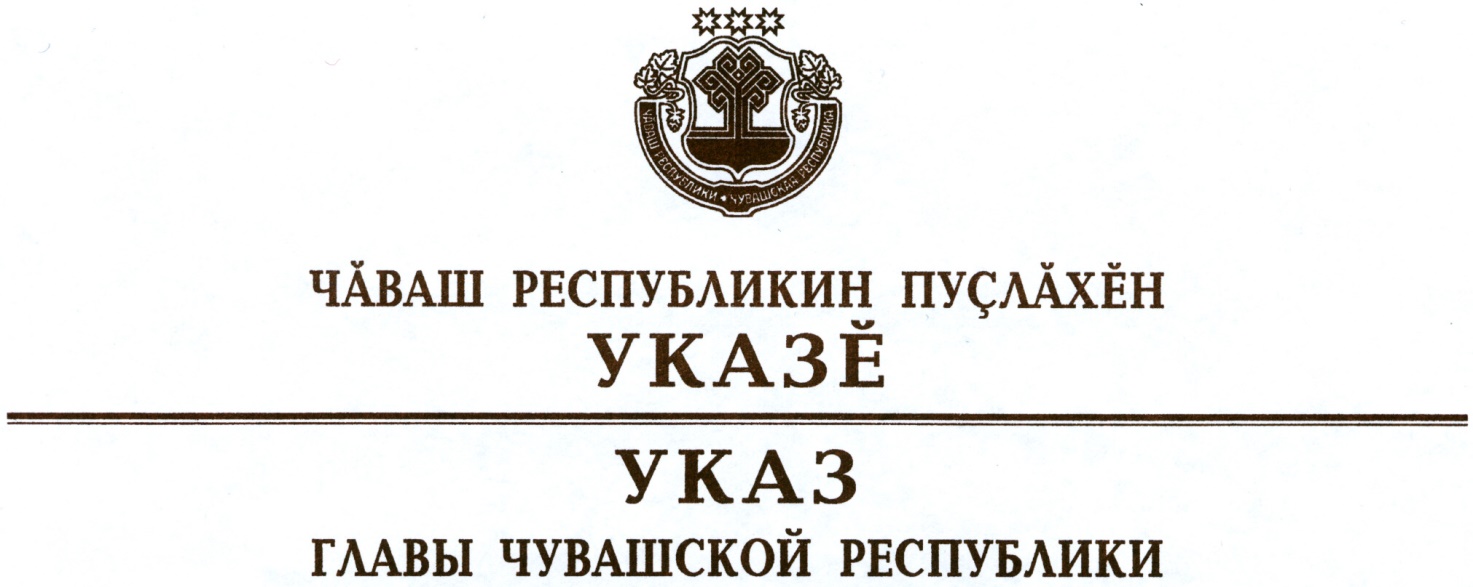 О министре образования и молодежной политики Чувашской Республики Руководствуясь пунктом 6 статьи 72 Конституции Чувашской Республики,  п о с т а н о в л я ю:1. Назначить Яковлева Сергея Петровича министром образования и молодежной политики Чувашской Республики.2. Настоящий Указ вступает в силу со дня его подписания.Временно исполняющий     обязанности Главы  Чувашской Республики				 		          О.Николаевг. Чебоксары4 апреля 2020 года № 94